Đề kiểm tra Giữa học kì 2Môn: Vật Lí lớp 7Thời gian làm bài: 45 phút(Đề 1)Câu 1:Trong một số ngành sản xuất, nhiều khi người ta thấy có các tia lửa phóng ra giữa dây kéo ròng rọc. Giải thích vì sao?A. Ròng rọc và dây kéo bị nhiễm điện do cọ xátB. Ròng rọc và dây kéo bị nóng lên do cọ xátC. Nhiệt độ trong phòng khi ấy tăng lênD. Do cọ xát mạnhCâu 2. Cọ xát thanh thủy tinh bằng miếng lụa, cọ xát mảnh pôliêtilen bằng miếng len. Đưa thanh thủy tinh lại gần mảnh pôliêtilen thì:A. Thanh thủy tinh hút mảnh pôliêtilenB. Chúng đẩy nhauC. Chúng hút nhauD. Chúng vừa hút vừa đẩyCâu 3. Chọn câu trả lời saiNguyên tử có cấu tạo như thế nào?A. Nguyên tử có một hạt nhân và các hạt electronB. Hạt nhân mang điện tích dương, nằm ở tâm nguyên tử; các electron mang điện tích âm quay xung quanh hạt nhânC. Tổng các điện tích âm của các electron có trị số tuyệt đối bằng điện tích dương của hạt nhân, bình thường nguyên tử trung hòa về điệnD. Nguyên tử có thể có nhiều hạt nhân và nhiều hạt electronCâu 4. Có 4 vật a, b,c và d đã nhiễm điện. Nếu vật a hút b, b hút c, c đẩy d thì:A. Vật b và c có điện tích cùng dấuB. Vật a và c có điện tích cùng dấuC. Vật b và d có điện tích cùng dấuD. Vật a và d có điện tích trái dấuCâu 5. Chọn câu trả lời saiĐèn điện sáng, quạt điện quay, các thiết bị điện hoạt động khi:A. Có dòng điện chạy qua chúngB. Có các hạt mang điện chạy quaC. Có dòng các electron chạy quaD. Chúng bị nhiễm điệnCâu 6. Dòng điện là:A. Dòng các điện tích chuyển động có hướngB. Dòng các điện tích dương hoặc điện tích âm chuyển động có hướngC. Dòng các điện tích dương và điện tích âm chuyển động có hướngD. Các câu trên đều đúngCâu 7. Vật dẫn điện là vật:A. Có khả năng cho dòng điện đi quaB. Có khả năng cho các hạt mang điện tích dương chuyển động quaC. Có khả năng cho các hạt mang điện tích âm chuyển động quaD. Các câu A, B, C đều đúngCâu 8. Chọn câu phát biểu saiSơ đồ mạch điện có tác dụngA. Giúp các thợ điện dựa vào đó để mắc mạch điện đúng như yêu cầuB. Giúp ta dễ dàng trong việc kiểm tra, sửa chữa các mạch điệnC. Mô tả đơn giản mạch điện trong thực tếD. Giúp các điện tích dịch chuyển đúng trong mạchCâu 9. Giải thích về hoạt động của cầu chìA. Dựa vào tác dụng nhiệt của dòng điệnB. Nhiệt độ nóng chảy của chì thấpC. Dòng điện chạy qua gây tác dụng nhiệt làm dây chì nóng lên. Dòng điện mạnh đến mức nào đó làm cho dây chì đạt tới nhiệt độ nóng chảy (327oC) thì dây chì đứt; dòng điện bị ngắtD. Dây chì mềm nên dòng điện mạnh thì bị đứtCâu 10. Hãy viết đầy đủ câu dưới đây:Hai vùng của nam châm có tính chất từ mạnh nhất được gọi là hai …………A. Cực dương và âmB. Cực bắc và namC. Cực từ, quy ước gọi là cực bắc từ và cực nam từD. Đầu nam châmCâu 11. Khi đi qua cơ thể người, dòng điện có thể:A. Gây ra các vết bỏngB. Làm tim ngừng đậpC. Thần kinh bị tê liệtD. Cả A, B và CCâu 12. Khi cho dòng điện chạy qua cuộn dây dẫn quấn xung quanh một lõi sắt thì cuộn dây dẫn này có thể hút các vật nào dưới đây?A. Các vụn giấy       B. Các vụn sắtC. Các vụn đồng       D. Các vụn nhômCâu 13. Cọ xát thanh thủy tinh bằng miếng lụa rồi đưa miếng lụa lại gần thanh thủy tinh thì chúng hút nhau. Vậy miếng lụa nhiễm điện gì?A. DươngB. Không nhiễm điệnC. Âm vì thủy tinh nhiễm điện dươngD. Vừa điện dương, vừa điện âmCâu 14. Dòng điện đang chạy trong vật nào dưới đây?A. Một mảnh nilon đã được cọ xátB. Máy tính bỏ túi đang hoạt độngC. Chiếc pin tròn đặt trên bànD. Dòng điện trong gia đình khi không sử dụng bất kì một thiết bị điện nàoCâu 15. Các vật nào sau đây là vật cách điện:A. Thủy tinh, cao su, gỗB. Sắt, đồng, nhômC. Nước muối, nước chanhD. Vàng, bạcCâu 16. Phát biểu nào sau đây là đúng nhất?A. Dòng điện trong kim loại là dòng các điện tích dịch chuyển có hướngB. Dòng điện trong kim loại là dòng các electron tự do dịch chuyển có hướngC. Dòng điện trong kim loại là dòng các điện tích dương dịch chuyển có hướngD. Dòng điện trong kim loại là dòng các điện tích âm dịch chuyển có hướngCâu 17. Hãy viết đầy đủ câu kết luận dưới đây.Khi có dòng điện chạy qua các vật dẫn thì các vật dẫn bị ……………A. Đốt nóng và phát sáng       B. Mềm ra và cong điC. Nóng lên       D. Đổi màuCâu 18. Nam châm điện có thể hút:A. Các vụn giấy      B. Các vụn sắtC. Các vụn nhôm       D. Các vụn nhựa xốpCâu 19. Một bóng đèn được mắc vào một nguồn điện nhưng bóng đèn không sáng. Những điều nào sau đây là nguyên nhân?A. Nguồn điện hết điện hoặc bị hỏngB. Dây tóc bóng đèn đã bị đứtC. Chưa đóng công tắc của mạchD. Bất kì điều nào ở A, B, CCâu 20. Vật nào dưới đây có thể gây ra tác dụng từ?A. Mảnh nilon được cọ xát mạnhB. Sợi dây cao su có hai đầu nối với hai cực của pinC. Một cuộn dây dẫn có dòng điện chạy quaD. Một pin còn mới đặt riêng trên bànĐề kiểm tra Giữa học kì 2Môn: Vật Lí lớp 7Thời gian làm bài: 45 phút(Đề 2)Câu 1: Cho mảnh tôn phẳng đã được gắn vào đầu bút thử điện chạm vào mảnh pôliêtilen đã được cọ xát nhiều lần bằng len thì bóng đèn bút thử điện sáng lên khi chạm ngón tay vào đầu bút vì:A. Trong bút đã có điệnB. Ngón tay chạm vào đầu bútC. Mảnh pôliêtilen đã bị nhiễm điện do cọ xátD. Mảnh tôn nhiễm điệnCâu 2. Trong hình vẽ nào sau đây, các quả cầu đã bị nhiễm điện?A. 1 và 2       B. 2 và 3       C. 3 và 1       D. 1, 2, 3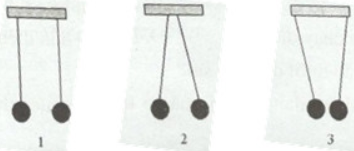 Câu 3. Trước khi cọ xát, trong thủy tinh và mảnh lụa đều có điện tích dương và điện tích âm vì:A. Chúng đều chưa bị mất điện tích âm và điện tích dươngB. Chưa có sự dịch chuyển qua lại của các electronC. Mỗi nguyên tử của chúng đều ở trạng thái trung hòa về điệnD. Mỗi nguyên tử đều được cấu tạo từ hạt nhân mang điện tích dương và các electron mang điện tích âm. Chưa cọ xát thì số các hạt mang điện trong nguyên tử vẫn không đổiCâu 4. Tác dụng nhiệt của dòng điện trong các dụng cụ nào dưới đây là có lợi?A. Máy bơm nước      B. Nồi cơm điệnC. Quạt điện      D. Máy thu hình (Ti vi)Câu 5. Phát biểu nào dưới đây là sai?Vật cách điện là vậtA. Không có khả năng nhiễm điệnB. Không cho dòng điện chạy quaC. Không cho điện tích chạy quaD. Không cho electron chạy quaCâu 6. Chiều dòng điện được quy ước:A. Cùng chiều với chiều chuyển động của các hạt mang điện tích dươngB. Ngược chiều với chiều chuyển động của các hạt mang điện tích âmC. Ngược chiều với chiều chuyển động của các hạt electronD. A, B, C đều đúngCâu 7. Có 5 chất sau: sứ, đồng, nhôm, vải khô và thước nhựaA. Cả 5 chất đều cách điệnB. Cả 5 chất đều dẫn điệnC. Đồng, nhôm, thước nhựa dẫn điệnD. Sứ, vải khô và thước nhựa cách điệnCâu 8. Dòng điện có tác dụng phát sáng khi chạy qua dụng cụ nào dưới đây, khi chúng hoạt động bình thườngA. Công tắc      B. Đèn báo của tiviC. Máy bơm nước chạy điện      D. Dây dẫn điện ở gia đìnhCâu 9. Kết luận nào dưới đây sai?Nếu sơ ý để cho dòng điện đi qua cơ thể người thì tác dụng sinh lí của các dòng điện có thể:A. Làm các cơ co giậtB. Làm ngạt thở và thần kinh bị tê liệtC. Làm tim ngừng đậpD. Không có tác dụng gìCâu 10. Lấy thanh thủy tinh cọ xát với miếng lụa. Miếng lụa tích điện âm. Sau đó ta lấy thanh thủy tinh đẩy vậ B, hút vật C và hút vật DThanh thủy tinh nhiễm điện gì? Các vật B, C, D nhiễm điện gì? Giữa B và C, C và D, B và D xuất hiện lực hút hay lực đẩy?Câu 11. Em hãy giải thích nghịch lí sau đây:- Càng lau chùi bàn ghế thì càng dễ bám nhiều bụi bẩn- Càng chải tóc, tóc càng dựng đứngCâu 12. Thước nhựa và mảnh vải trước khi cọ xát đều chưa bị nhiễm điện vì sao?Câu 13. Từ sơ đồ mạch điện, em hãy điền vào bảng sau: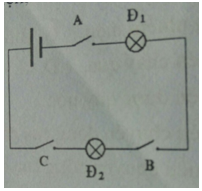 Đề kiểm tra Giữa học kì 2Môn: Vật Lí lớp 7Thời gian làm bài: 45 phút(Đề 3)Câu 1:Trong các kết luận sau đây, kết luận nào sai?A. Các vật đều có khả năng nhiễm điệnB. Trái Đất hút được các vật nên nó luôn luôn bị nhiễm điệnC. Nhiều vật sau khi bị cọ xát trở thành các vật nhiễm điệnD. Có thể làm nhiễm điện nhiều vật bằng cách cọ xátCâu 2. Thanh thủy tinh tích điện dương khi cọ xát vào lụa, mảnh pôliêtilen tích điện âm khi cọ xát vào len. Đưa mảnh lụa và mảnh len lại gần nhau thì:A. Không hút, không đẩy nhauB. Hút lẫn nhauC. Vừa hút vừa đẩy nhauD. Đẩy nhauCâu 3. Có 2 quả cầu cùng kích thước, nhiễm điện loại khác nhau. Giữa chúng có tác dụng gì?A. Hút nhauB. Đẩy nhauC. Có lúc đẩy có lúc hút nhauD. Không có lực tác dụngCâu 4. Chọn từ thích hợp điền vào chỗ trốngCác electron tự do trong dây dẫn bị cực dương của pin………, cực âm của pin ……A. Đẩy, hút      B. Đẩy, đẩyC. Hút, đẩy      D. Hút, hútCâu 5. Chọn câu phát biểu đúngChiều dòng điện là chiều……………A. Chuyển dời có hướng của các điện tíchB. Dịch chuyển của các electronC. Từ cực dương qua vật dẫn tới cực âm của nguồn điệnD. Từ cực âm qua vật dẫn tới cực dương của nguồn điệnCâu 6. Sơ đồ mạch điện nào sau đây tương ứng với mạch điện thực tế: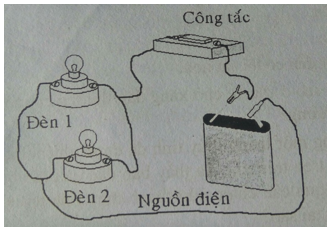 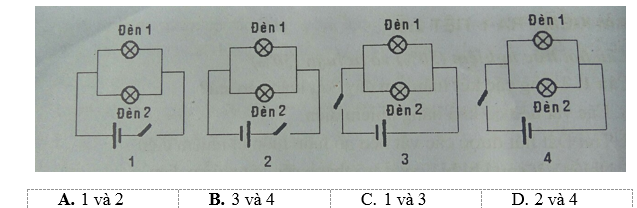 A. 1 và 2       B. 3 và 4       C. 1 và 3       D. 2 và 4Câu 7. Tác dụng nhiệt là có ích đối với dụng cụ điện nào sau đây khi nó hoạt động bình thườngA. Quạt điện      B. Máy thu hình (tivi)C. Nồi cơm điện      D. Dây dẫn điệnCâu 8. Một vật trung hòa (vật chưa nhiễm điện) bị mất bớt electron sẽ trở thành:A. Vật trung hòaB. Vật nhiễm điện dương (+)C. Vật nhiễm điện âm (-)D. Không xác định được vật nhiễm điện (+) hay (-)Câu 9. Chọn câu phát biểu saiViệc kí hiệu các bộ phận của mạch điện có ý nghĩa:A. Đơn giản hóa các bộ phận của mạch điệnB. Giúp cho ta dễ dàng khi vẽ sơ đồ mạch điệnC. Làm cho sơ đồ mạch điện đơn giản hơn nhiều so với mạch điện thực tếD. Giúp các điện tích nhận ra đúng đường di chuyểnCâu 10. Dòng điện có tác dụng phát sáng khi chạy qua bộ phận hay dụng cụ điện nào dưới đây khi chúng họat động bình thường?A. Bóng đèn bút thử điện      B. Quạt điệnC. Công tắc      D. Cuộn dây dẫn có lõi sắt nonCâu 11. Tại sao ở các xe chở xăng dầu thường có một đoạn dây xích thả xuống mặt đường?Câu 12. Dùng một thanh thủy tinh đã được nhiễm điện đưa đến gần quả cầu kim loại treo trên giá. Ta thấy ban đầu quả cầu bị hút về thanh thủy tinh, sau khi quả cầu chạm vào thanh thủy tinh thì nó lại bị đẩy ra. Em hãy giải thích tại sao?Câu 13. Trong 1mm3 vật dẫn điện có 30 tỉ electron tự do. Hãy tìm số electron tự do trong:a) 0,1m3 vật dẫn điệnb) Một sợi dây hình trụ làm bằng vật liệu ấy, có đường kính 0.2mm và chiều dài 10mĐề kiểm tra Giữa học kì 2Môn: Vật Lí lớp 7Thời gian làm bài: 45 phút(Đề 4)Câu 1:Để duy trì dòng điện một cách liên tục ta phải làm gì?Câu 2. Thế nào là sơ đồ mạch điện? Tác dụng của nó?Câu 3. Không khí có phải là môi trường cách điện không? Tại sao đứng gần dây điên có thể nguy hiểm mặc dù ta chưa chạm vào dâyCâu 4. Trong các mạch điện sau đây, mạch điện nào có các bóng đèn đều mắc nối tiếp?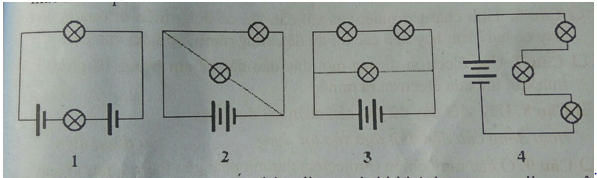 Câu 5. Ở các xe đạp, có gắn thêm đi-na-mô, khi bánh xe quay, đi-na-mô quay theo và phát ra dòng điện làm sáng các bóng đèn. Tuy nhiên, ở một số xe nếu quan sát kĩ ta chỉ thấy có một sợi dây được nối từ đi-na-mô đến bóng đèn. Vì sao vậy?Câu 6. Hãy sắp xếp các vật sau đây vào các cột dẫn điện hay cách điện:Giấy, vải, không khí, vàng, thủy tinh, nước muối, than, gỗ, cao su, sắt, thépCâu 7. Điền vào ô trống:Vật ………. là vật cho dòng điện đi qua. Vật ………. là vật không cho dòng điện đi qua. Dòng điện trong kim loại là dòng chuyển hướng của các ………. tự do. Bên ngoài nguồn điện, các electron chuyển động trong dây dẫn từ cực ……….sang cực ……….của nguồn. Khi đó có dòng điện đi từ cực ……….sang cực ……….của nguồn.Câu 8. Trong 1mm3 vật dẫn điện có 30 tỉ electron tự do. Hãy tìm số electron tự do trong:a) 0,25m3 vật dẫn điệnb) Một sợi dây hình trụ làm bằng vật liệu ấy, có đường kính 0.5mm và chiều dài 4mĐề kiểm tra Giữa học kì 2Môn: Vật Lí lớp 7Thời gian làm bài: 45 phút(Đề 5)Câu :Chất dẫn điện là gì? Cho ví dụ. Chất cách điện là gì? Cho ví dụCâu 2. Dòng điện là gì? Trong kim loại bản chất dòng điện là gì? Chiều dòng điện được quy ước như thế nào?Câu 3. Hãy nêu tên một dụng cụ dùng điện mà em biết và chỉ ra các bộ phận dẫn điện và các bộ phạn cách điện trên dụng cụ đóCâu 4. Điền vào chỗ trống:Chiều của dòng điện là chiều ………. qua dây dẫn và các thiết bị điện tới ……….của nguồn điệnCâu 5. Khi chạm một đầu bút thử điện vào một trong hai lỗ của ổ lấy điện, đèn của bút thử điện chỉ sáng khi tay ta chạm vào núm kim loại ở đầu bên kia của bút, vì sao?Câu 6. Tính chất tỏa nhiệt của vật dẫn khi có dòng điện đi qua là có lợi hay có hại? Em hãy nêu các thí dụ để chứng minh lập luận của emCâu 7. Các electron đi qua một dây dẫn dài 12cm trong 10 phút. Hãy tính vận tốc của electron ra mm/sCâu 8. Hãy viế đầy dủ cho câu nhận xét dưới đây:Hoạt động của đền điốt dựa vào tác dụng………. của dòng điệnCâu 9. Ở các máy chiếu (projector) thường phải gắn thêm quạt, vì sao?Câu 10. Cầu chì hoạt động dựa trên nguyên tắc nào? Em hãy quan sát trong thực tế, cầu hì thường được mắc ở đâu? Trên các thiết bị, làm thế nào nhận ra vị trí của cầu chì?